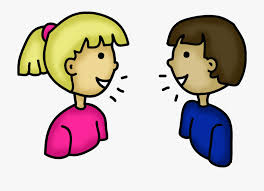 We have had another fabulous week and have learnt so much! Please discuss the following together… In maths we are been working with numbers up to 100,000. Discuss what the place value chart would look like for the number 56,235In English we are reading the book Beowulf. Talk about what Grendel looks like using ambitious vocabulary. In science we learnt about the flat earth theory – what was that? 